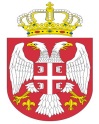  Република СрбијаАутономна Покрајина Војводина							ОПШТИНСКА УПРАВА ОПШТИНЕ ОЏАЦИ       			Одељење за урбанизам, стамбено-комуналне иимовинско-правне послове   		Број: ROP-ODZ-11352-CPI-2/2021Заводни број: 351-224/2021-01Дана: 18.06.2021. године      О Џ А Ц ИОдељење за урбанизам, стамбено-комуналне и имовинско-правне послове, поступајући по захтеву инвеститора Ђуришић Миљојке из Дероња, улица Железничка бр. 17, за издавање грађевинске дозволе, на основу члана 8ђ. и 134. Закона о планирању и изградњи („Сл.гласник РС“,број 72/09, 81/09-испр., 24/2011, 121/2012, 42/2013- одлука УС, 50/2013- одлука УС, 98/2013-одлука УС, 132/2014, 145/14, 83/18, 31/19, 37/19 др закон, 9/20 и 52/21), члана 16. и 17. Правилника о спровођењу поступка обједињене процедуре електронским путем („Сл.гласник РС“, бр. 68/19), члана 81. став 1. тачка 3. Статута општине Оџаци („Сл. лист општине Оџаци“, број 2/19), члана 11. став 2. Одлуке о организацији Општинске управе општине Оџаци („Службени лист општине Оџаци“, број 20/2017), Решења број 03-19-10-2/2021-02 и члана 136. Закона о општем управном поступку („Службени гласник РС“, број 18/2016 и 95/18 аутентично тумачење), доноси:Р Е Ш Е Њ Е О ГРАЂЕВИНСКОЈ ДОЗВОЛИИздаје се инвеститору,  Ђуришић Миљојки из Дероња, улица Железничка бр. 17, грађевинска дозвола за доградњу стамбеног објекта П+0 и на катастарској парцели број 329 к.о. Дероње,  површине 1560 m². Објекат је категорије А, класификационе ознаке 111011.Укупна бруто развијена грађевинска површина надземно је 53,53 m2, укупна бруто изграђена површина 53,53 m2, укупна нето површина је 46,93 m2.Објекат је правоугаоног облика, димензија 10,60 m х  5,05 m, висине 4,00 m.Предрачунска вредност радова износи 1.500.000,00 динара.Саставни део овог Решења чине: Локацијски услови број ROP-ODZ-11352-LOC-1/2021 од 26.04.2021.године;Извод из пројекта за грађевинску дозволу са главном свеском израђеном од стране КД „Стат” Оџаци, под бројем 3/2021 април 2021. године, одговорно лице пројектанта Слободан Томчић, главни пројектант Слободан Томчић дипл.инж.грађ. са лиценцом број 311 2399 03, са изјавом вршиоца техничке контроле агенција „БМ-Систем“ Оџаци, под бројем 8/21 мај 2021. године, Мирослав Бобинац, дипл.инж.грађ. са лиценцом ИКС број 311 С088 05; Пројекат за грађевинску дозволу израђен од стране КД „Стат” Оџаци, под бројем 3/2021 април 2021. године, одговорно лице пројектанта Слободан Томчић, главни пројектант Слободан Томчић дипл.инж.грађ. са лиценцом број 311 2399 03;  Елаборат енергетске ефикасности број Е 065/21 април 2021. израђен од стране Пројектног бироа „Круг“ Кула одговорни пројектант Душан Кесић дипл.инж.грађ. са лиценцом  број 381 0888 13.Решење о грађевинској дозволи престаје да важи ако се не отпочне са грађењем објекта, односно извођењем радова у року од три године од дана његове правноснажности.Грађевинска дозвола престаје да важи ако се у року од пет година од дана правноснажности решења којим је издата грађевинска дозвола, не изда употребна дозвола.Инвеститор је дужан да најкасније осам дана пре почетка извођења радова, поднесе овом органу пријаву почетка извођења радова кроз ЦИС.Обавезује се инвеститор да најкасније до пријаве почетка извођења радова изврши уплату доприноса за уређивање грађевинског земљишта у износу од 27.113,00 динара. Доприноси се уплаћују на жиро рачун број 840-741538843-29 с позивом на број 97 112242901954275021.Орган надлежан за доношење овог решења, не упушта се оцену техничке документације која чини саставни део решења, те у случају штете настале као последица примене исте, за коју се накнадно утврди да није у складу са прописима и правилима струке, за штету солидарно одговарају пројектант који је израдио и потписао техничку документацију, инвеститор радова и вршилац техничке контроле.О б р а з л о ж е њ еЂуришић Миљојка из Дероња, улица Железничка бр. 17, обратио се, преко пуномоћника Томчић Слободана из Оџака, захтевом, у форми електронског документа, за издавање грађевинске дозволе за  извођења радова ближе описаних у диспозитиву овог решења.Уз захтев, инвеститор је приложио:Извод из пројекта за грађевинску дозволу са главном свеском израђеном од стране КД „Стат” Оџаци, под бројем 3/2021 април 2021. године, одговорно лице пројектанта Слободан Томчић, главни пројектант Слободан Томчић дипл.инж.грађ. са лиценцом број 311 2399 03, са изјавом вршиоца техничке контроле агенција „БМ-Систем“ Оџаци, под бројем 8/21 мај 2021. године, Мирослав Бобинац, дипл.инж.грађ. са лиценцом ИКС број 311 С088 05; Пројекат за грађевинску дозволу израђен од стране КД „Стат” Оџаци, под бројем 3/2021 април 2021. године, одговорно лице пројектанта Слободан Томчић, главни пројектант Слободан Томчић дипл.инж.грађ. са лиценцом број 311 2399 03, са изјавом вршиоца техничке контроле агенција „БМ-Систем“ Оџаци, под бројем 9/21 мај 2021. године, Мирослав Бобинац, дипл.инж.грађ. са лиценцом ИКС број 311 С088 05, који чини: -Главна свеска-0, -Пројекат архитектуре-1 и –Пројекат конструкције-2/1; Елаборат енергетске ефикасности број Е 065/21 април 2021. израђен од стране Пројектног бироа „Круг“ Кула одговорни пројектант Душан Кесић дипл.инж.грађ. са лиценцом  број 381 0888 13;Графичку документацију у dwf формату;Катастарско топографски план;Сагласност Ана Марије Пап,  власника суседне катастарске парцеле број 328 к.о. Дероње;Сагласност сувласника, Општине Оџаци катастарске парцеле број 329 к.о. Дероње;Пуномоћје за подношење захтева;Доказ о уплати такси и накнаде за Централну евиденцију;По службеној дужности овај орган је прибавио Лист непокретности број 1824 к.о. Дероње.Поступајући по поднетом захтеву, овај орган је утврдио да је надлежан да поступа по захтеву, да подносилац захтева може бити инвеститор те врсте радова , да је захтев поднет у прописаној форми и да садржи све прописане податке, да је приложена сва прописана документација и доказ о уплати прописане таксе и накнаде и да су подаци наведени у изводу из пројекта у складу са издатим локацијским условима.У складу са напред наведеним и утврђеним чињеницама,  решено је као у диспозитиву овог решења.	ПОУКА О ПРАВНОМ СРЕДСТВУ: Против овог решења може се изјавити жалба у року од 8 дана од дана пријема истог, кроз Централни информациони систем за електронско поступање у оквиру обједињене процедуре, Покрајинском секретаријату за eнергетику, грађевину и саобраћај у Новом Саду, ул. Булевар Михајла Пупина број 16.  Обрадио:дипл.правник Светлана Јовановић                                                                                                        Руководилац Одељења                                                                                         дипл.инж.грађ. Татјана Стаменковић 